資訊化的時代，您是否對於操作整合系統或是推廣中心網站相關使用感到很困難呢？歡迎申請資訊志工服務，將提供一對一教學，讓您在志工團隊資訊管理可以快速上手！服務對象：新北市各備案(查)民間志願服務運用單位服務名額：40個單位，額滿為止。(以民間單位優先，視情況開放公部門單位)申請時間：108年5月20日至108年10月20日止服務時間：108年7月 1日至108年10月31日止申請方式：請填妥下列服務申請表，以傳真方式或電子信箱回傳至中心          （傳真電話2981-9055或電子信箱vtc@vtc.org.tw）教學內容：資訊志工服務申請表聯絡人：蘇玫瑾 主任        聯絡電話：02-2981-9090    mail：vtc@vtc.org.tw指導單位：新北市政府       主辦單位：新北市志願服務推廣中心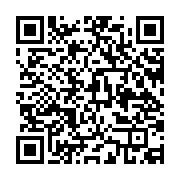 課程名稱課程主題及內容概要衛生福利部志願服務資訊整合系統簡易系統功能操作與說明：志工資料管理、時數新增、批次維護、使用單位帳號管理新北市志願服務推廣中心網站教學中心網站教學說明：中心網站課程報名、榮譽卡申請申請單位聯絡人聯絡電話聯絡電話服務日期第一順位月     日第二順位月    日月    日第三順位    月     日教學內容(請勾選)□衛生福利部志願服務資訊整合系統教學(約1小時)□衛生福利部志願服務資訊整合系統教學(約1小時)□衛生福利部志願服務資訊整合系統教學(約1小時)□衛生福利部志願服務資訊整合系統教學(約1小時)□衛生福利部志願服務資訊整合系統教學(約1小時)□衛生福利部志願服務資訊整合系統教學(約1小時)□衛生福利部志願服務資訊整合系統教學(約1小時)教學內容(請勾選)□新北市志願服務推廣中心網站教學(約1小時)□新北市志願服務推廣中心網站教學(約1小時)□新北市志願服務推廣中心網站教學(約1小時)□新北市志願服務推廣中心網站教學(約1小時)□新北市志願服務推廣中心網站教學(約1小時)□新北市志願服務推廣中心網站教學(約1小時)□新北市志願服務推廣中心網站教學(約1小時)教學內容(請勾選)□以上皆是(約2小時)□以上皆是(約2小時)□以上皆是(約2小時)□以上皆是(約2小時)□以上皆是(約2小時)□以上皆是(約2小時)□以上皆是(約2小時)服務地點(含地址)備註：1、服務地點需具備電腦以及網路。2、服務日期與地點需資訊志工可配合，故將視情況與申請單位適度調整。備註：1、服務地點需具備電腦以及網路。2、服務日期與地點需資訊志工可配合，故將視情況與申請單位適度調整。備註：1、服務地點需具備電腦以及網路。2、服務日期與地點需資訊志工可配合，故將視情況與申請單位適度調整。備註：1、服務地點需具備電腦以及網路。2、服務日期與地點需資訊志工可配合，故將視情況與申請單位適度調整。備註：1、服務地點需具備電腦以及網路。2、服務日期與地點需資訊志工可配合，故將視情況與申請單位適度調整。備註：1、服務地點需具備電腦以及網路。2、服務日期與地點需資訊志工可配合，故將視情況與申請單位適度調整。備註：1、服務地點需具備電腦以及網路。2、服務日期與地點需資訊志工可配合，故將視情況與申請單位適度調整。備註：1、服務地點需具備電腦以及網路。2、服務日期與地點需資訊志工可配合，故將視情況與申請單位適度調整。